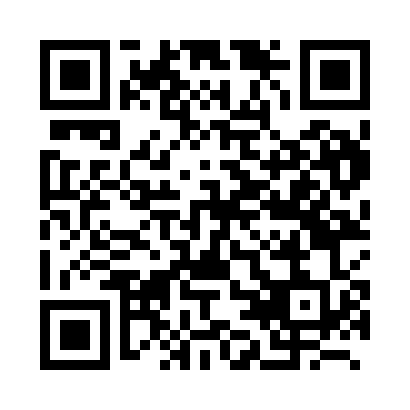 Prayer times for Dubbelhof, BelgiumWed 1 May 2024 - Fri 31 May 2024High Latitude Method: Angle Based RulePrayer Calculation Method: Muslim World LeagueAsar Calculation Method: ShafiPrayer times provided by https://www.salahtimes.comDateDayFajrSunriseDhuhrAsrMaghribIsha1Wed3:486:151:405:429:0511:222Thu3:456:131:405:439:0711:253Fri3:416:111:395:449:0811:284Sat3:386:101:395:449:1011:315Sun3:346:081:395:459:1211:346Mon3:306:061:395:459:1311:377Tue3:276:041:395:469:1511:408Wed3:256:031:395:479:1611:439Thu3:246:011:395:479:1811:4610Fri3:235:591:395:489:1911:4711Sat3:235:581:395:489:2111:4712Sun3:225:561:395:499:2211:4813Mon3:215:551:395:509:2411:4914Tue3:215:531:395:509:2511:4915Wed3:205:521:395:519:2711:5016Thu3:205:501:395:519:2811:5117Fri3:195:491:395:529:3011:5118Sat3:195:481:395:539:3111:5219Sun3:185:461:395:539:3311:5320Mon3:185:451:395:549:3411:5321Tue3:175:441:395:549:3511:5422Wed3:175:431:395:559:3711:5423Thu3:165:411:395:559:3811:5524Fri3:165:401:405:569:3911:5625Sat3:165:391:405:569:4111:5626Sun3:155:381:405:579:4211:5727Mon3:155:371:405:579:4311:5728Tue3:155:361:405:589:4411:5829Wed3:145:351:405:589:4511:5930Thu3:145:341:405:599:4711:5931Fri3:145:341:405:599:4812:00